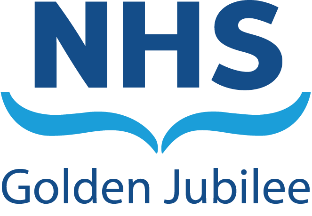 ______________________________________________________________________ BackgroundThe Clinical Governance Committee (CGC) was held on 9 September 2021, the following key points were noted at the meeting.  The next meeting is scheduled for Thursday 11 November 2021. Recommendation Board Members are asked to note the Clinical Governance Committee update.Morag Brown Chair, Clinical Governance Committee15 September 2021Board Meeting:23 September 2021Subject:Clinical Governance Committee (CGC) UpdateRecommendation:	Board Members are asked to:Board Members are asked to:ItemDetailsSafeCovid Sit Rep
The Committee was provided with an update on the Covid inpatient status.    The Committee recognised the impact of self isolation on staffing and noted that guidance has been updated and implemented for close contacts and close contacts when there is a positive Covid-19 case in the household.  A risk assessment approach is being taken on a case by case basis.The Committee were assured that communication to staff continues to emphasise the need to follow guidelines including wearing of face masks and hand hygiene.The Committee were advised that timelines are yet to be received for the Flu Vaccination Programme and the Covid-19 Booster Programme.  The Flu Vaccination Programme might be delayed until late September.    Significant Adverse Events (SAEs)The Committee was provided with a Significant Adverse Events (SAEs) overview report.  Members were updated on key actions and associated timelines.  The Committee discussed the SAEs and noted the learning summaries.The Committee were advised that incidents older than 6 months will be tabled at Clinical Governance and Risk Management Group (GRMG) and included in the Clinical Governance Committee Update.Risk RegisterThe Committee discussed the Risk Register and were advised that a review of RA S20 will be undertaken with the Clinical Directors and Clinical Governance.  Themes and learnings will be shared to ensure continued improvements where appropriate. EffectiveIntegrated Performance Report (IPR) August 2021HAIRT ReportThe Committee received and noted the IPR for August, including the HAIRT Report.Clinical Governance & Risk Management Group UpdateThe Committee noted the Clinical Governance & Risk Management Group (CGRMG) Update noting that two Agile meetings have taken place to support any urgent business, since the last Clinical Governance Committee in July.   The Committee were updated that a new interventional procedure, Endoscopic Vessel Harvesting (EVH) – Cardiac, has been approved by the CGRMG.   A business case will now be prepared for Board approval.The Committee were assured that the Clinical Governance & Risk Management Group will continue to provide clinical governance support to the health and safety on progressing surgical safety.A proposal that the Scottish National Radiology Reporting Service (SNRRS) Bank was adopted as Business as Usual following the securing of long term funding, a successful 12-month pilot and the creation of a team who will transfer to NHS Golden Jubilee.  This will ensure performance improvements for the future.Clinical Department Update (SNAHFS)The Committee noted and welcomed the increase in heart transplant numbers this year (36), and commended the rapid debrief approach which assists learning and improves performance.   The Committee were advised that work is ongoing to create a sustainable On-Call Cardiology Rota.The Committee highlighted the importance of celebrating the positive increase in outcomes.Drugs and Therapeutics Committee Annual UpdateThe Committee were given an overview of the activities of the Drugs and Therapeutics Committee (DTC) and the Antimicrobial Team (AMT) for the year 2020/21.The DTC have agreed nine new objectives for 2021/22 with the overall aim of improving the safe, effective, person-centred use of medicines.In response to the pandemic, a rapid guideline approval group was formed and operate virtually.  The virtual format of the meetings has improved attendance.The Committee were updated on the key achievements in 2020/21 including the successful roll-out of the Covid-19 Vaccination Programme.The Committee extended their appreciation to all colleagues for their continued dedication to further improve the service.The Committee noted the Drugs and Therapeutics Committee Annual Update.Person CentredClaims Bi-Annual ReportThe Committee were given an overview of the 6 monthly claims report and noted 26 ongoing claims and 3 claims have been closed in this period.  Assurance was given that all claims are individually reviewed and managed by the Feedback and Legal Co-Ordinator, with support from the Central Legal Office and our Assistant Director of Finance.The Committee approved the Claims Bi-Annual report.